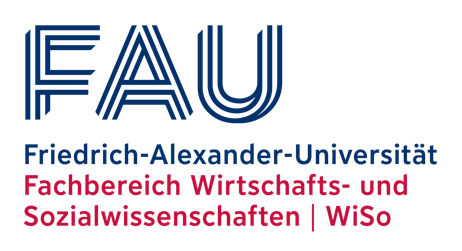 Application for Bachelor ThesisI hereby apply to complete a Bachelor thesisin Summer Semester 2023at the Chair of Economics and Social Policy. If I wish to withdraw from this application, I must notify the Chair immediately.Last Name, First Name: 	 	Immatriculation number: 	Study Program:			Email:				Existing knowledge of statistics software:Stata:     yes      no			R:   yes      no		SPPS:   yes      noPreferred thesis topic from the list provided by the Chair (list at least 2 topics, including advisor): 1.  2.  3.  Additional topics:  Individual topic suggestion (optional):